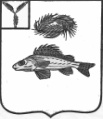 СОВЕТДЕКАБРИСТСКОГО МУНИЦИПАЛЬНОГО ОБРАЗОВАНИЯЕРШОВСКОГО РАЙОНА САРАТОВСКОЙ ОБЛАСТИРЕШЕНИЕот 01.11.2017 г.									№ 25-72/1В соответствии с Бюджетным кодексом Российской Федерации, руководствуясь Уставом Декабристского муниципального образования Ершовского муниципального района, Совет Декабристского муниципального образования Ершовского муниципального районаРЕШИЛ:Внести в Положение о бюджетном процессе Декабристского муниципального образования Ершовского муниципального района, утвержденным решением Совета Декабристского муниципального образования Ершовского муниципального района от 15.12.2015 г. № 34-83 «О внесении изменений в решения Совета № 3-011 от 29.11.2008 г.,№13-23 от 28.07.2012 г. «Об утверждении Положения о бюджетном процессе в Декабристском МО» следующие изменения:часть 2 статьи 2 дополнить пунктами 14 и 15 следующего содержания:«14) порядок проведения публичных слушаний по проектам решений о бюджете Декабристского муниципального образования Ершовского муниципального района Саратовской области и об исполнении бюджета Декабристского муниципального образования Ершовского муниципального района Саратовской области;15) ведомственную структуру бюджета на очередной финансовый год.»;пункты 3 и 9 части 3 статьи 2 исключить;часть 1 статьи 10 дополнить пунктами 13-16 следующего содержания:«13) методика (проекты методик) и расчеты распределения межбюджетных трансфертов;14) верхний предел государственного (муниципального) внутреннего долга на 1 января года, следующего за очередным финансовым годом (очередным финансовым годом и каждым годом планового периода), и (или) верхний предел государственного внешнего долга на 1 января года, следующего за очередным финансовым годом и каждым годом планового периода;15) реестры источников доходов бюджетов бюджетной системы Российской Федерации;16) иные документы и материалы.»;Разместить настоящее постановление на официальном сайте администрации Ершовского  муниципального района.Глава Декабристского МО						Полещук М.А.О внесении изменений в решение Совета Декабристского муниципального образования Ершовского муниципального района от 15.12.2015 г. № 34-83